ISSA Contest Application 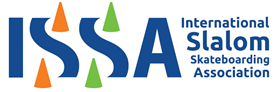 (VERSION 2023)ISSA Contest Application (VERSION 2023)ISSA Contest Application (VERSION 2023)ISSA Contest Application (VERSION 2023)ISSA Contest Application (VERSION 2023)ISSA Contest Application (VERSION 2023)ISSA Contest Application (VERSION 2023)ISSA Contest Application (VERSION 2023)ISSA Contest Application (VERSION 2023)ISSA Contest Application (VERSION 2023)ISSA Contest Application (VERSION 2023)ISSA Contest Application (VERSION 2023)ISSA Contest Application (VERSION 2023)ISSA Contest Application (VERSION 2023)ISSA Contest Application (VERSION 2023)ISSA Contest Application (VERSION 2023)ISSA Contest Application (VERSION 2023)ISSA Contest Application (VERSION 2023)NamePhoneEmailOrganizer…Organizer…Organizer…Organizer…Organizer…Organizer…Organizer…Organizer…Organizer…Organizer…Organizer…Organizer…Organizer…Organizer…Organizer…Organizer…Organizer…Title of the contestDate of the contestDD.MM.YYYY - DD.MM.YYYY…………………...DD.MM.YYYY - DD.MM.YYYY…………………...DD.MM.YYYY - DD.MM.YYYY…………………...DD.MM.YYYY - DD.MM.YYYY…………………...DD.MM.YYYY - DD.MM.YYYY…………………...DD.MM.YYYY - DD.MM.YYYY…………………...Alternative date (optional)Alternative date (optional)Alternative date (optional)Alternative date (optional)Alternative date (optional)DD.MM.YYYY…………………...DD.MM.YYYY…………………...DD.MM.YYYY…………………...DD.MM.YYYY…………………...DD.MM.YYYY…………………...DD.MM.YYYY…………………...ISSA sanction status (requested)For categorization see ISSA rules, please.For categorization see ISSA rules, please.For categorization see ISSA rules, please.For categorization see ISSA rules, please.For categorization see ISSA rules, please.For categorization see ISSA rules, please. Major (100 $/€) Main (100 $/€) Major (100 $/€) Main (100 $/€) Major (100 $/€) Main (100 $/€) Major (100 $/€) Main (100 $/€) Major (100 $/€) Main (100 $/€) Prime (50 $/€) Basic Prime (50 $/€) Basic Prime (50 $/€) Basic Prime (50 $/€) Basic Plain PlainPayment contactFee has to paid by PayPal to issa@slalomskateboarder.com before the event.Fee has to paid by PayPal to issa@slalomskateboarder.com before the event.Fee has to paid by PayPal to issa@slalomskateboarder.com before the event.Fee has to paid by PayPal to issa@slalomskateboarder.com before the event.Fee has to paid by PayPal to issa@slalomskateboarder.com before the event.Fee has to paid by PayPal to issa@slalomskateboarder.com before the event.Fee has to paid by PayPal to issa@slalomskateboarder.com before the event.Fee has to paid by PayPal to issa@slalomskateboarder.com before the event.Fee has to paid by PayPal to issa@slalomskateboarder.com before the event.Fee has to paid by PayPal to issa@slalomskateboarder.com before the event.Fee has to paid by PayPal to issa@slalomskateboarder.com before the event.Fee has to paid by PayPal to issa@slalomskateboarder.com before the event.Fee has to paid by PayPal to issa@slalomskateboarder.com before the event.Fee has to paid by PayPal to issa@slalomskateboarder.com before the event.Fee has to paid by PayPal to issa@slalomskateboarder.com before the event.Fee has to paid by PayPal to issa@slalomskateboarder.com before the event.Fee has to paid by PayPal to issa@slalomskateboarder.com before the event.1st Location addressGeographical data(Google maps)SlowdownSlowdownSlowdownSlowdown Rollout Footbreak Rollout FootbreakRoad surface smooth  smooth  smooth  rather smooth rather smooth rather smooth rather smooth medium medium medium medium rather rough rather rough rather rough rather rough rough rough2nd Location address(optional)Geographical data(Google maps)SlowdownSlowdownSlowdownSlowdown Rollout Footbreak Rollout FootbreakRoad surface smooth  smooth  smooth  rather smooth rather smooth rather smooth rather smooth medium medium medium medium rather rough rather rough rather rough rather rough rough roughAlternative Location(in case of bad weather) None Indoor official available None Indoor official available None Indoor official available None Indoor official available None Indoor official available None Indoor official available None Indoor official available None Indoor official available None Indoor official available Indoor pirate race Parking garage pirate race Indoor pirate race Parking garage pirate race Indoor pirate race Parking garage pirate race Indoor pirate race Parking garage pirate race Indoor pirate race Parking garage pirate race Indoor pirate race Parking garage pirate race Indoor pirate race Parking garage pirate race Indoor pirate race Parking garage pirate raceType of events Giant Hybrid Tight Straight …………………………….. …………………………….. Giant Hybrid Tight Straight …………………………….. …………………………….. Giant Hybrid Tight Straight …………………………….. …………………………….. Giant Hybrid Tight Straight …………………………….. …………………………….. Giant Hybrid Tight Straight …………………………….. ……………………………..Single laneSingle laneSingle laneSingle laneH2HH2HH2HFlatSlope (approx. %) ..................... ..................... ..................... ..................... ..................... .....................Slope (approx. %) ..................... ..................... ..................... ..................... ..................... .....................Slope (approx. %) ..................... ..................... ..................... ..................... ..................... .....................Slope (approx. %) ..................... ..................... ..................... ..................... ..................... .....................Course setting skaters at the spot skaters at the spot skaters at the spot skaters at the spot skaters at the spot pre-set by organizer pre-set by organizer pre-set by organizer pre-set by organizer pre-set by organizer pre-set by organizer pre-set by organizer mixed = adjustable pre-set mixed = adjustable pre-set mixed = adjustable pre-set mixed = adjustable pre-set mixed = adjustable pre-setClasses Kids Teens Juniors Kids Teens Juniors Kids Teens Juniors Kids Teens Juniors AM Masters AM Masters AM Masters AM Masters Women PRO Women PRO Women PRO Women PROOPEN Race Modus (all classes)  Yes   No     Optional  OPEN Race Modus (all classes)  Yes   No     Optional  OPEN Race Modus (all classes)  Yes   No     Optional  OPEN Race Modus (all classes)  Yes   No     Optional  OPEN Race Modus (all classes)  Yes   No     Optional  Maximum number of competitors………………………………Trophy awardsTrophy awardsTrophy awards Yes No Yes No Yes No Yes No Yes NoPrize awardsTotal value estimated EUR/USDPrize awardsTotal value estimated EUR/USDPrize awardsTotal value estimated EUR/USDPrize awardsTotal value estimated EUR/USD Yes  No…….….…………. Yes  No…….….…………. Yes  No…….….………….Start RampsHeight in cm……………………….Height in cm……………………….Height in cm……………………….Height in cm………………………. S-shape Flat-shape      S-shape Flat-shape      S-shape Flat-shape      S-shape Flat-shape      S-shape Flat-shape      easy drop  medium drop easy drop  medium drop easy drop  medium drop easy drop  medium drop heavy drop heavy drop heavy drop heavy dropTiming-SetupKeeper / Display Organizer Monitor Organizer Monitor Organizer Monitor Organizer Monitor Organizer Monitor Others Printer Others Printer Others Printer Others Printer Others Printer Others Printer Others Printer Skaters themselves Vocal / handwritten Skaters themselves Vocal / handwritten Skaters themselves Vocal / handwritten Skaters themselves Vocal / handwritten Skaters themselves Vocal / handwrittenCone Judges Volunteer Paid Volunteer Paid Volunteer Paid Volunteer Paid Volunteer Paid Experienced  Rookie Experienced  Rookie Experienced  Rookie Experienced  Rookie Experienced  Rookie Experienced  Rookie Experienced  Rookie Skaters themselves Skaters themselves Skaters themselves Skaters themselves Skaters themselvesExceptions to ISSA Rules Yes   No  Describe, if any… Describe, if any… Describe, if any… Describe, if any… Describe, if any… Describe, if any… Describe, if any… Describe, if any… Describe, if any… Describe, if any… Describe, if any… Describe, if any… Describe, if any… Describe, if any… Describe, if any… Describe, if any… Race specialsTighter cones spacing than 1,8m, special course for PRO category etc.Tighter cones spacing than 1,8m, special course for PRO category etc.Tighter cones spacing than 1,8m, special course for PRO category etc.Tighter cones spacing than 1,8m, special course for PRO category etc.Tighter cones spacing than 1,8m, special course for PRO category etc.Tighter cones spacing than 1,8m, special course for PRO category etc.Tighter cones spacing than 1,8m, special course for PRO category etc.Tighter cones spacing than 1,8m, special course for PRO category etc.Tighter cones spacing than 1,8m, special course for PRO category etc.Tighter cones spacing than 1,8m, special course for PRO category etc.Tighter cones spacing than 1,8m, special course for PRO category etc.Tighter cones spacing than 1,8m, special course for PRO category etc.Tighter cones spacing than 1,8m, special course for PRO category etc.Tighter cones spacing than 1,8m, special course for PRO category etc.Tighter cones spacing than 1,8m, special course for PRO category etc.Tighter cones spacing than 1,8m, special course for PRO category etc.Tighter cones spacing than 1,8m, special course for PRO category etc.Insurance cover Yes   No   Yes   No   Yes   No   Yes   No   Yes   No  Emergency at the spotEmergency at the spotEmergency at the spotEmergency at the spotEmergency at the spotEmergency at the spotEmergency at the spot Yes   No   Yes   No   Yes   No   Yes   No   Yes   No  Food catering Yes   No   Yes   No   Yes   No   Yes   No   Yes   No  Media at the spotMedia at the spotMedia at the spotMedia at the spotMedia at the spotMedia at the spotMedia at the spot Yes   possibly   No   Yes   possibly   No   Yes   possibly   No   Yes   possibly   No   Yes   possibly   No  Accommodation At the spot (camping or inside building)  Hotel with special price agreement/recommendation Hotel to be booked by skater itself Camping nearby to be booked by skater itself At the spot (camping or inside building)  Hotel with special price agreement/recommendation Hotel to be booked by skater itself Camping nearby to be booked by skater itself At the spot (camping or inside building)  Hotel with special price agreement/recommendation Hotel to be booked by skater itself Camping nearby to be booked by skater itself At the spot (camping or inside building)  Hotel with special price agreement/recommendation Hotel to be booked by skater itself Camping nearby to be booked by skater itself At the spot (camping or inside building)  Hotel with special price agreement/recommendation Hotel to be booked by skater itself Camping nearby to be booked by skater itself At the spot (camping or inside building)  Hotel with special price agreement/recommendation Hotel to be booked by skater itself Camping nearby to be booked by skater itself At the spot (camping or inside building)  Hotel with special price agreement/recommendation Hotel to be booked by skater itself Camping nearby to be booked by skater itself At the spot (camping or inside building)  Hotel with special price agreement/recommendation Hotel to be booked by skater itself Camping nearby to be booked by skater itself At the spot (camping or inside building)  Hotel with special price agreement/recommendation Hotel to be booked by skater itself Camping nearby to be booked by skater itself At the spot (camping or inside building)  Hotel with special price agreement/recommendation Hotel to be booked by skater itself Camping nearby to be booked by skater itself At the spot (camping or inside building)  Hotel with special price agreement/recommendation Hotel to be booked by skater itself Camping nearby to be booked by skater itself At the spot (camping or inside building)  Hotel with special price agreement/recommendation Hotel to be booked by skater itself Camping nearby to be booked by skater itself At the spot (camping or inside building)  Hotel with special price agreement/recommendation Hotel to be booked by skater itself Camping nearby to be booked by skater itself At the spot (camping or inside building)  Hotel with special price agreement/recommendation Hotel to be booked by skater itself Camping nearby to be booked by skater itself At the spot (camping or inside building)  Hotel with special price agreement/recommendation Hotel to be booked by skater itself Camping nearby to be booked by skater itself At the spot (camping or inside building)  Hotel with special price agreement/recommendation Hotel to be booked by skater itself Camping nearby to be booked by skater itself At the spot (camping or inside building)  Hotel with special price agreement/recommendation Hotel to be booked by skater itself Camping nearby to be booked by skater itselfEvent Program Yes   No  in planning Yes   No  in planning Yes   No  in planning Yes   No  in planning Yes   No  in planningDescriptionDescriptionDescriptionDescriptionDescriptionDescriptionDescriptionDescriptionDescriptionDescriptionDescriptionFurther attractions for non-skater Yes   No Yes   No Yes   No Yes   No Yes   NoDescription City Tour  ………………………………………………………………………………Description City Tour  ………………………………………………………………………………Description City Tour  ………………………………………………………………………………Description City Tour  ………………………………………………………………………………Description City Tour  ………………………………………………………………………………Description City Tour  ………………………………………………………………………………Description City Tour  ………………………………………………………………………………Description City Tour  ………………………………………………………………………………Description City Tour  ………………………………………………………………………………Description City Tour  ………………………………………………………………………………Description City Tour  ………………………………………………………………………………Description City Tour  ………………………………………………………………………………Additional informationOptional descriptions, Participation fees etc…Optional descriptions, Participation fees etc…Optional descriptions, Participation fees etc…Optional descriptions, Participation fees etc…Optional descriptions, Participation fees etc…Optional descriptions, Participation fees etc…Optional descriptions, Participation fees etc…Optional descriptions, Participation fees etc…Optional descriptions, Participation fees etc…Optional descriptions, Participation fees etc…Optional descriptions, Participation fees etc…Optional descriptions, Participation fees etc…Optional descriptions, Participation fees etc…Optional descriptions, Participation fees etc…Optional descriptions, Participation fees etc…Optional descriptions, Participation fees etc…Optional descriptions, Participation fees etc…AppendixOptional added documents…Optional added documents…Optional added documents…Optional added documents…Optional added documents…Optional added documents…Optional added documents…Optional added documents…Optional added documents…Optional added documents…Optional added documents…Optional added documents…Optional added documents…Optional added documents…Optional added documents…Optional added documents…Optional added documents…Signature / date